“UNPLUGGED”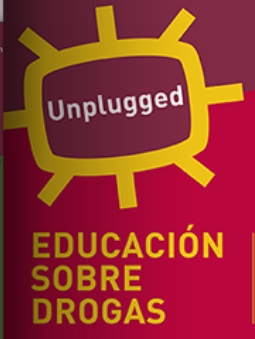 DATOS DE APLICACIÓN DEL PROGRAMA EN EL CENTROMATERIAL SOLICITADOCentro:Dirección:Localidad:Persona contacto:Teléfono:Correo electrónico:1º DE ESO POR AULA1º DE ESO POR AULA1º DE ESO POR AULA1º DE ESO POR AULA1º DE ESO POR AULA1º DE ESO POR AULA1º DE ESO POR AULAAulasNº alumnos/asNombre del profesor responsableNombre del profesor responsableÁrea curricular en la que se aplicaABCDE2º DE ESO POR AULA2º DE ESO POR AULA2º DE ESO POR AULA2º DE ESO POR AULA2º DE ESO POR AULA2º DE ESO POR AULA2º DE ESO POR AULAAulasNº alumnos/asNº alumnos/asNombre del profesor responsableÁrea curricular en la que se aplicaABCDENº manuales para el PROFESORADO Nº manuales para el PROFESORADO Nº manuales para el PROFESORADO Nº cuadernos para el ALUMNADONº cuadernos para el ALUMNADONº cuadernos para el ALUMNADO1º ESO2º ESO